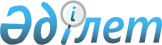 Ақмола облысы Бұланды ауданының Макинск қаласы мемлекеттік тұрғын үй қорындағы тұрғын үйді пайдаланғаны үшін төлемақы мөлшерін белгілеу туралыАқмола облысы Бұланды ауданы әкімдігінің 2022 жылғы 4 мамырдағы № А-05/134 қаулысы. Қазақстан Республикасының Әділет министрлігінде 2022 жылғы 12 мамырда № 27993 болып тіркелді
      "Қазақстан Республикасындағы жергілікті мемлекеттік баскару және өзін-өзі басқару туралы" Қазақстан Республикасы Заңының 31-бабына, "Тұрғын үй қатынастары туралы" Қазақстан Республикасы Заңының 97-бабы 1-тармағына, "Мемлекеттік тұрғын үй қорындағы тұрғын үйді пайдаланғаны үшін төлемақы мөлшерін есептеу әдістемесін бекіту туралы" Қазақстан Республикасы Құрылыс және Тұрғын үй-коммуналдық шаруашылық істері агенттігі төрағасының 2011 жылғы 26 тамыздағы № 306 бұйрығына (Нормативтік құқықтық актілерді мемлекеттік тіркеу тізілімінде № 7232 болып тіркелген) сәйкес, Ақмола облысы Бұланды ауданының әкімдігі ҚАУЛЫ ЕТЕДІ:
      1. Осы қаулының қосымшасына сәйкес, Ақмола облысы Бұланды ауданының Макинск қаласы мемлекеттік тұрғын үй қорындағы тұрғын үйді пайдаланғаны үшін төлемақы мөлшері белгіленсін.
      2. Бұланды ауданының "Тұрғын үй-коммуналдық шаруашылығы, жолаушылар көлігі, автомобиль жолдары және тұрғын-ұй инспекциясы бөлімі" мемлекеттік мекемесі Қазақстан Республикасының заңнамасында белгіленген тәртіпте:
      1) Қазақстан Республикасының Әділет министрлігінде осы қаулының мемлекеттік тіркелуін;
      2) осы қаулыны оның ресми жарияланғаннан кейін Ақмола облысы Бұланды ауданы әкімдігінің интернет-ресурсында орналастырылуын қамтамасыз етсін.
      3. Осы қаулының орындалуын бақылау Ақмола облысы Бұланды ауданы әкімінің жетекшілік ететін орынбасарына жүктелсін.
      4. Осы қаулы оның алғашқы ресми жарияланған күнінен кейін күнтізбелік он күн өткен соң қолданысқа енгізіледі. Ақмола облысы Бұланды ауданының Макинск қаласы мемлекеттік тұрғын үй қорындағы тұрғын үйді пайдаланғаны үшін тұрғын үйдің төлемақы мөлшері
					© 2012. Қазақстан Республикасы Әділет министрлігінің «Қазақстан Республикасының Заңнама және құқықтық ақпарат институты» ШЖҚ РМК
				
      Ақмола облысыныңБұланды ауданы әкімі

Т.Ерсеитов
Ақмола облысының Бұланды
ауданының әкімдігі
2022 жылғы 4 мамырдағы
№ А-05/134 қаулысына
қосымша
№
Тұрғын үйдің мекен-жайы
Айына бір шаршы метр үшін төлемақы мөлшері (теңге)
1
Макинск қаласы, Лесная көшесі, № 39 үй, 1 пәтер
158,36
2
Макинск қаласы, Лесная көшесі, № 39 үй, 2 пәтер
158,36
3
Макинск қаласы, Лесная көшесі, № 39 үй, 3 пәтер
158,36
4
Макинск қаласы, Лесная көшесі, № 39 үй, 4 пәтер
158,36
5
Макинск қаласы, Лесная көшесі, № 39 үй, 5 пәтер
158,36
6
Макинск қаласы, Лесная көшесі, № 39 үй, 6 пәтер
158,36
7
Макинск қаласы, Лесная көшесі, № 39 үй, 7 пәтер
158,36
8
Макинск қаласы, Лесная көшесі, № 39 үй, 8 пәтер
158,36
9
Макинск қаласы, Лесная көшесі, № 39 үй, 9 пәтер
158,36
10
Макинск қаласы, Лесная көшесі, № 39 үй, 10 пәтер
158,36
11
Макинск қаласы, Лесная көшесі, № 39 үй, 11 пәтер
158,36
12
Макинск қаласы, Лесная көшесі, № 39 үй, 12 пәтер
158,36
13
Макинск қаласы, Лесная көшесі, № 39 үй, 13 пәтер
158,36
14
Макинск қаласы, Лесная көшесі, № 39 үй, 14 пәтер
158,36
15
Макинск қаласы, Лесная көшесі, № 39 үй, 15 пәтер
158,36
16
Макинск қаласы, Лесная көшесі, № 39 үй, 16 пәтер
158,36
17
Макинск қаласы, Лесная көшесі, № 39 үй, 17 пәтер
158,36
18
Макинск қаласы, Лесная көшесі, № 39 үй, 18 пәтер
158,36
19
Макинск қаласы, Лесная көшесі, № 39 үй, 19 пәтер
158,36
20
Макинск қаласы, Лесная көшесі, № 39 үй, 20 пәтер
158,36
21
Макинск қаласы, Лесная көшесі, № 39 үй, 21 пәтер
158,36
22
Макинск қаласы, Лесная көшесі, № 39 үй, 22 пәтер
158,36
23
Макинск қаласы, Лесная көшесі, № 39 үй, 23 пәтер
158,36
24
Макинск қаласы, Лесная көшесі, № 39 үй, 24 пәтер
158,36
25
Макинск қаласы, Лесная көшесі, № 39 үй, 25 пәтер
158,36
26
Макинск қаласы, Лесная көшесі, № 39 үй, 26 пәтер
158,36
27
Макинск қаласы, Лесная көшесі, № 39 үй, 27 пәтер
158,36
28
Макинск қаласы, Лесная көшесі, № 39 үй, 28 пәтер
158,36
29
Макинск қаласы, Лесная көшесі, № 39 үй, 29 пәтер
158,36
30
Макинск қаласы, Лесная көшесі, № 39 үй, 30 пәтер
158,36
31
Макинск қаласы, Лесная көшесі, № 39 үй, 31 пәтер
158,36
32
Макинск қаласы, Лесная көшесі, № 39 үй, 32 пәтер
158,36
33
Макинск қаласы, Лесная көшесі, № 39 үй, 33 пәтер
158,36
34
Макинск қаласы, Лесная көшесі, № 39 үй, 34 пәтер
158,36
35
Макинск қаласы, Лесная көшесі, № 39 үй, 35 пәтер
158,36
36
Макинск қаласы, Лесная көшесі, № 39 үй, 36 пәтер
158,36
37
Макинск қаласы, Лесная көшесі, № 39 үй, 37 пәтер
158,36
38
Макинск қаласы, Лесная көшесі, № 39 үй, 38 пәтер
158,36
39
Макинск қаласы, Лесная көшесі, № 39 үй, 39 пәтер
158,36
40
Макинск қаласы, Лесная көшесі, № 39 үй, 40 пәтер
158,36
41
Макинск қаласы, Лесная көшесі, № 37 үй, 1 пәтер
175,33
42
Макинск қаласы, Лесная көшесі, № 37 үй, 2 пәтер
175,33
43
Макинск қаласы, Лесная көшесі, № 37 үй, 3 пәтер
175,33
44
Макинск қаласы, Лесная көшесі, № 37 үй, 5 пәтер
175,33
45
Макинск қаласы, Лесная көшесі, № 37 үй, 7 пәтер
175,33
46
Макинск қаласы, Лесная көшесі, № 37 үй, 8 пәтер
175,33
47
Макинск қаласы, Лесная көшесі, № 37 үй, 9 пәтер
175,33
48
Макинск қаласы, Лесная көшесі, № 37 үй, 10 пәтер
175,33
49
Макинск қаласы, Лесная көшесі, № 37 үй, 11 пәтер
175,33
50
Макинск қаласы, Лесная көшесі, № 37 үй, 13 пәтер
175,33
51
Макинск қаласы, Лесная көшесі, № 37 үй, 14 пәтер
175,33
52
Макинск қаласы, Лесная көшесі, № 37 үй, 15 пәтер
175,33
53
Макинск қаласы, Лесная көшесі, № 37 үй, 16 пәтер
175,33
54
Макинск қаласы, Лесная көшесі, № 37 үй, 17 пәтер
175,33
55
Макинск қаласы, Лесная көшесі, № 37 үй, 18 пәтер
175,33
56
Макинск қаласы, Зоя Космодемьянская көшесі, № 3а үй, 1 пәтер
165,58
57
Макинск қаласы, Зоя Космодемьянская көшесі, № 3а үй, 2 пәтер
165,58
58
Макинск қаласы, Зоя Космодемьянская көшесі, № 3а үй, 3 пәтер
165,58
59
Макинск қаласы, Зоя Космодемьянская көшесі, № 3а үй, 4 пәтер
165,58
60
Макинск қаласы, Зоя Космодемьянская көшесі, № 3а үй, 5 пәтер
165,58
61
Макинск қаласы, Зоя Космодемьянская көшесі, № 3а үй, 6 пәтер
165,58
62
Макинск қаласы, Зоя Космодемьянская көшесі, № 3а үй, 7 пәтер
165,58
63
Макинск қаласы, Зоя Космодемьянская көшесі, № 3а үй, 8 пәтер
165,58
64
Макинск қаласы, Зоя Космодемьянская көшесі, № 3а үй, 9 пәтер
165,58
65
Макинск қаласы, Зоя Космодемьянская көшесі, № 3а үй, 10 пәтер
165,58
66
Макинск қаласы, Зоя Космодемьянская көшесі, № 3а үй, 11 пәтер
165,58
67
Макинск қаласы, Зоя Космодемьянская көшесі, № 3а үй, 12 пәтер
165,58
68
Макинск қаласы, Зоя Космодемьянская көшесі, № 3а үй, 13 пәтер
165,58
69
Макинск қаласы, Зоя Космодемьянская көшесі, № 3а үй, 14 пәтер
165,58
70
Макинск қаласы, Зоя Космодемьянская, көшесі, № 3а үй, 15 пәтер
165,58
71
Макинск қаласы, Зоя Космодемьянская көшесі, № 3а үй, 16 пәтер
165,58
72
Макинск қаласы, Зоя Космодемьянская көшесі, № 3а үй, 17 пәтер
165,58
73
Макинск қаласы, Зоя Космодемьянская көшесі, № 3а үй, 18 пәтер
165,58
74
Макинск қаласы, Зоя Космодемьянская көшесі, № 3а үй, 19 пәтер
165,58
75
Макинск қаласы, Зоя Космодемьянская көшесі, № 3а үй, 20 пәтер
165,58
76
Макинск қаласы, Зоя Космодемьянская көшесі, № 3а үй, 21 пәтер
165,58
77
Макинск қаласы, Зоя Космодемьянская көшесі, № 3а үй, 22 пәтер
165,58
78
Макинск қаласы, Зоя Космодемьянская көшесі, № 3а үй, 23 пәтер
165,58
79
Макинск қаласы, Зоя Космодемьянская көшесі, № 3а үй, 24 пәтер
165,58
80
Макинск қаласы, Зоя Космодемьянская көшесі, № 3а үй, 25 пәтер
165,58
81
Макинск қаласы, Зоя Космодемьянская көшесі, № 3а үй, 26 пәтер
165,58
82
Макинск қаласы, Зоя Космодемьянская көшесі, № 3а үй, 27 пәтер
165,58
83
Макинск қаласы, Зоя Космодемьянская көшесі, № 3а үй, 28 пәтер
165,58
84
Макинск қаласы, Зоя Космодемьянская көшесі, № 3а үй, 29 пәтер
165,58
85
Макинск қаласы, Зоя Космодемьянская көшесі, № 3а үй, 30 пәтер
165,58
86
Макинск қаласы, Зоя Космодемьянская көшесі, № 3а үй, 31 пәтер
165,58
87
Макинск қаласы, Зоя Космодемьянская көшесі, № 3а үй, 32 пәтер 
165,58
88
Макинск қаласы, Зоя Космодемьянская көшесі, № 3а үй, 33 пәтер
165,58
89
Макинск қаласы, Зоя Космодемьянская көшесі, № 3а үй, 34 пәтер
165,58
90
Макинск қаласы, Зоя Космодемьянская көшесі, № 3а үй, 35 пәтер
165,58
91
Макинск қаласы, Зоя Космодемьянская көшесі, № 3а үй, 36 пәтер
165,58
92
Макинск қаласы, Зоя Космодемьянская көшесі, № 3а үй, 37 пәтер
165,58
93
Макинск қаласы, Зоя Космодемьянская көшесі, № 3а үй, 38 пәтер
165,58
94
Макинск қаласы, Зоя Космодемьянская көшесі, № 3а үй, 39 пәтер
165,58
95
Макинск қаласы, Зоя Космодемьянская көшесі, № 3а үй, 40 пәтер
165,58
96
Макинск қаласы, Зоя Космодемьянская көшесі, № 3а үй, 41 пәтер
165,58
97
Макинск қаласы, Зоя Космодемьянская көшесі, № 3а үй, 42 пәтер
165,58
98
Макинск қаласы, Зоя Космодемьянская көшесі, № 3а үй, 43 пәтер
165,58
99
Макинск қаласы, Зоя Космодемьянская көшесі, № 3а үй, 44 пәтер
165,58
100
Макинск қаласы, Зоя Космодемьянская көшесі, № 3а үй, 45 пәтер
165,58
101
Макинск қаласы, Зоя Космодемьянская көшесі, № 3а үй, 46 пәтер
165,58
102
Макинск қаласы, Зоя Космодемьянская көшесі, № 3а үй, 47 пәтер
165,58
103
Макинск қаласы, Зоя Космодемьянская көшесі, № 3а үй, 48 пәтер
165,58
104
Макинск қаласы, Зоя Космодемьянская көшесі, № 3а үй, 49 пәтер
165,58
105
Макинск қаласы, Зоя Космодемьянская көшесі, № 3а үй, 50 пәтер
165,58
106
Макинск қаласы, Зоя Космодемьянская көшесі, № 3а үй, 51 пәтер
165,58
107
Макинск қаласы, Зоя Космодемьянская көшесі, № 3а үй, 52 пәтер
165,58
108
Макинск қаласы, Зоя Космодемьянская көшесі, № 3а үй, 53 пәтер
165,58
109
Макинск қаласы, Зоя Космодемьянская көшесі, № 3а үй, 54 пәтер
165,58
110
Макинск қаласы, Зоя Космодемьянская көшесі, № 3а үй, 55 пәтер
165,58
111
Макинск қаласы, Зоя Космодемьянская көшесі, № 3а үй, 56 пәтер
165,58
112
Макинск қаласы, Зоя Космодемьянская көшесі, № 3а үй, 57 пәтер
165,58
113
Макинск қаласы, Зоя Космодемьянская көшесі, № 3а үй, 58 пәтер
165,58
114
Макинск қаласы, Зоя Космодемьянская көшесі, № 3а үй, 59 пәтер
165,58
115
Макинск қаласы, Зоя Космодемьянская көшесі, № 3а үй, 60 пәтер
165,58
116
Макинск қаласы, Бөгенбай батыр көшесі, № 25А үй, 1 пәтер
170,31
117
Макинск қаласы, Бөгенбай батыр көшесі, № 25А үй, 2 пәтер
170,31
118
Макинск қаласы, Бөгенбай батыр көшесі, № 25А үй, 3 пәтер
170,31
119
Макинск қаласы, Бөгенбай батыр көшесі, № 25А үй, 4 пәтер
170,31
120
Макинск қаласы, Бөгенбай батыр көшесі, № 25А үй, 5 пәтер
170,31
121
Макинск қаласы, Бөгенбай батыр көшесі, № 25А үй, 6 пәтер
170,31
122
Макинск қаласы, Бөгенбай батыр көшесі, № 25А үй, 7 пәтер
170,31
123
Макинск қаласы, Бөгенбай батыр көшесі, № 25А үй, 8 пәтер
170,31
124
Макинск қаласы, Бөгенбай батыр көшесі, № 25А үй, 9 пәтер
170,31
125
Макинск қаласы, Бөгенбай батыр көшесі, № 25А үй, 10 пәтер
170,31
126
Макинск қаласы, Бөгенбай батыр көшесі, № 25А үй, 11 пәтер
170,31
127
Макинск қаласы, Бөгенбай батыр көшесі, № 25А үй, 12 пәтер
170,31
128
Макинск қаласы, Бөгенбай батыр көшесі, № 25А үй, 13 пәтер
170,31
129
Макинск қаласы, Бөгенбай батыр көшесі, № 25А үй, 14 пәтер
170,31
130
Макинск қаласы, Бөгенбай батыр көшесі, № 25А үй, 15 пәтер
170,31
131
Макинск қаласы, Бөгенбай батыр көшесі, № 25А үй, 16 пәтер
170,31
132
Макинск қаласы, Бөгенбай батыр көшесі, № 25А үй, 17 пәтер
170,31
133
Макинск қаласы, Бөгенбай батыр көшесі, № 25А үй, 18 пәтер
170,31
134
Макинск қаласы, Бөгенбай батыр көшесі, № 25А үй, 19 пәтер
170,31
135
Макинск қаласы, Бөгенбай батыр көшесі, № 25А үй, 20 пәтер
170,31
136
Макинск қаласы, Бөгенбай батыр көшесі, № 25А үй, 21 пәтер
170,31
137
Макинск қаласы, Бөгенбай батыр көшесі, № 25А үй, 22 пәтер
170,31
138
Макинск қаласы, Бөгенбай батыр көшесі, № 25А үй, 23 пәтер
170,31
139
Макинск қаласы, Бөгенбай батыр көшесі, № 25А үй, 24 пәтер
170,31
140
Макинск қаласы, Бөгенбай батыр көшесі, № 25А үй, 25 пәтер
170,31
141
Макинск қаласы, Бөгенбай батыр көшесі, № 25А үй, 26 пәтер
170,31
142
Макинск қаласы, Бөгенбай батыр көшесі, № 25А үй, 27 пәтер
170,31
143
Макинск қаласы, Бөгенбай батыр көшесі, № 25А үй, 28 пәтер
170,31
144
Макинск қаласы, Бөгенбай батыр көшесі, № 25А үй, 29 пәтер
170,31
145
Макинск қаласы, Бөгенбай батыр көшесі, № 25А үй, 30 пәтер
170,31
146
Макинск қаласы, Бөгенбай батыр көшесі, № 25А үй, 31 пәтер
170,31
147
Макинск қаласы, Бөгенбай батыр көшесі, № 25А үй, 32 пәтер
170,31
148
Макинск қаласы, Бөгенбай батыр көшесі, № 25А үй, 33 пәтер
170,31
149
Макинск қаласы, Бөгенбай батыр көшесі, № 25А үй, 34 пәтер
170,31
150
Макинск қаласы, Бөгенбай батыр көшесі, № 25А үй, 35 пәтер
170,31
151
Макинск қаласы, Бөгенбай батыр көшесі, № 25А үй, 36 пәтер
170,31
152
Макинск қаласы, Бөгенбай батыр көшесі, № 25А үй, 37 пәтер
170,31
153
Макинск қаласы, Бөгенбай батыр көшесі, № 25А үй, 38 пәтер
170,31
154
Макинск қаласы, Бөгенбай батыр көшесі, № 25А үй, 39 пәтер
170,31
155
Макинск қаласы, Бөгенбай батыр көшесі, № 25А үй, 40 пәтер
170,31
156
Макинск қаласы, Бөгенбай батыр көшесі, № 25А үй, 41 пәтер
170,31
157
Макинск қаласы, Бөгенбай батыр көшесі, № 25А үй, 42 пәтер
170,31
158
Макинск қаласы, Бөгенбай батыр көшесі, № 25А үй, 43 пәтер
170,31
159
Макинск қаласы, Бөгенбай батыр көшесі, № 25А үй, 44 пәтер
170,31
160
Макинск қаласы, Бөгенбай батыр көшесі, № 25А үй, 45 пәтер
170,31